Początek formularzaDół formularzaAdres strony internetowej, na której zamieszczona będzie specyfikacja istotnych warunków zamówienia (jeżeli dotyczy): http://www.amw.gdynia.plOgłoszenie nr 53101 - 2017 z dnia 2017-03-28 r. Gdynia: Wykonanie dokumentacji projektowo-kosztorysowej na remont w budynkach 354, 355 oraz 9 z podziałem na części. 
OGŁOSZENIE O ZAMÓWIENIU - Usługi Zamieszczanie ogłoszenia: obowiązkowe Ogłoszenie dotyczy: zamówienia publicznego Zamówienie dotyczy projektu lub programu współfinansowanego ze środków Unii Europejskiej nie 
Nazwa projektu lub programuO zamówienie mogą ubiegać się wyłącznie zakłady pracy chronionej oraz wykonawcy, których działalność, lub działalność ich wyodrębnionych organizacyjnie jednostek, które będą realizowały zamówienie, obejmuje społeczną i zawodową integrację osób będących członkami grup społecznie marginalizowanych nie 
Należy podać minimalny procentowy wskaźnik zatrudnienia osób należących do jednej lub więcej kategorii, o których mowa w art. 22 ust. 2 ustawy Pzp, nie mniejszy niż 30%, osób zatrudnionych przez zakłady pracy chronionej lub wykonawców albo ich jednostki (w %) SEKCJA I: ZAMAWIAJĄCYPostępowanie przeprowadza centralny zamawiający nie Postępowanie przeprowadza podmiot, któremu zamawiający powierzył/powierzyli przeprowadzenie postępowania nie Informacje na temat podmiotu któremu zamawiający powierzył/powierzyli prowadzenie postępowania:
Postępowanie jest przeprowadzane wspólnie przez zamawiającychnie 
Jeżeli tak, należy wymienić zamawiających, którzy wspólnie przeprowadzają postępowanie oraz podać adresy ich siedzib, krajowe numery identyfikacyjne oraz osoby do kontaktów wraz z danymi do kontaktów: 

Postępowanie jest przeprowadzane wspólnie z zamawiającymi z innych państw członkowskich Unii Europejskiej nie W przypadku przeprowadzania postępowania wspólnie z zamawiającymi z innych państw członkowskich Unii Europejskiej – mające zastosowanie krajowe prawo zamówień publicznych:
Informacje dodatkowe:I. 1) NAZWA I ADRES: Akademia Marynarki Wojennej im. Bohaterów Westerplatte, krajowy numer identyfikacyjny 19006413600000, ul. ul. Śmidowicza  69, 81-127  Gdynia, woj. pomorskie, państwo Polska, tel. 261 262 537, e-mail a.parasinska@amw.gdynia.pl, faks 261 262 963. 
Adres strony internetowej (URL): www.amw.gdynia.plI. 2) RODZAJ ZAMAWIAJĄCEGO: Inny: Uczelnia publicznaI.3) WSPÓLNE UDZIELANIE ZAMÓWIENIA (jeżeli dotyczy): Podział obowiązków między zamawiającymi w przypadku wspólnego przeprowadzania postępowania, w tym w przypadku wspólnego przeprowadzania postępowania z zamawiającymi z innych państw członkowskich Unii Europejskiej (który z zamawiających jest odpowiedzialny za przeprowadzenie postępowania, czy i w jakim zakresie za przeprowadzenie postępowania odpowiadają pozostali zamawiający, czy zamówienie będzie udzielane przez każdego z zamawiających indywidualnie, czy zamówienie zostanie udzielone w imieniu i na rzecz pozostałych zamawiających): I.4) KOMUNIKACJA: 
Nieograniczony, pełny i bezpośredni dostęp do dokumentów z postępowania można uzyskać pod adresem (URL)tak 
www.amw.gdynia.pl
Adres strony internetowej, na której zamieszczona będzie specyfikacja istotnych warunków zamówienia tak 
www.amw.gdynia.pl
Dostęp do dokumentów z postępowania jest ograniczony - więcej informacji można uzyskać pod adresem nie 
Oferty lub wnioski o dopuszczenie do udziału w postępowaniu należy przesyłać:
Elektronicznienie 
adres Dopuszczone jest przesłanie ofert lub wniosków o dopuszczenie do udziału w postępowaniu w inny sposób:
nie 
Wymagane jest przesłanie ofert lub wniosków o dopuszczenie do udziału w postępowaniu w inny sposób:
tak 
Inny sposób: 
Ofertę w formie papierowej należy złożyć: bud. nr 5, pok. nr 349 - Kancelaria Jawna AMW
Adres: 
AKADEMII MARYNARKI WOJENNEJ ul. Śmidowicza 69, 81-127 Gdynia, bud. nr 5, pok. nr 349 - Kancelaria Jawna czynna w godz.: 7.30- 10.00 i od 13.00 - 15.15 codziennie z wyjątkiem sobót, niedziel i dni ustawowo wolnych od pracy
Komunikacja elektroniczna wymaga korzystania z narzędzi i urządzeń lub formatów plików, które nie są ogólnie dostępnenie 
Nieograniczony, pełny, bezpośredni i bezpłatny dostęp do tych narzędzi można uzyskać pod adresem: (URL) SEKCJA II: PRZEDMIOT ZAMÓWIENIA 
II.1) Nazwa nadana zamówieniu przez zamawiającego: Wykonanie dokumentacji projektowo-kosztorysowej na remont w budynkach 354, 355 oraz 9 z podziałem na części. 
Numer referencyjny: 30/ZP/17
Przed wszczęciem postępowania o udzielenie zamówienia przeprowadzono dialog techniczny nie 
II.2) Rodzaj zamówienia: usługi 
II.3) Informacja o możliwości składania ofert częściowych
Zamówienie podzielone jest na części: Tak 
Oferty lub wnioski o dopuszczenie do udziału w postępowaniu można składać w odniesieniu do:
wszystkich części 

II.4) Krótki opis przedmiotu zamówienia (wielkość, zakres, rodzaj i ilość dostaw, usług lub robót budowlanych lub określenie zapotrzebowania i wymagań ) a w przypadku partnerstwa innowacyjnego - określenie zapotrzebowania na innowacyjny produkt, usługę lub roboty budowlane: n a część I Wykonanie dokumentacji projektowo-kosztorysowej na remont attyk na dachu budynków: 354 i 355 na terenie Akademii Marynarki Wojennej w Gdyni. Zakres prac projektowych obejmuje dokumentację uwzględniającą: demontaż masztu na dachu budynku 354; wycięcie przęseł attyk (elementy żelbetowe w ramce stalowej z kątownika); zniesienie gruzu i konstrukcji stalowej z dachu; demontaż instalacji odgromowej nad attyką i powtórny montaż wraz z wykonaniem pomiaru; montaż w miejscu attyki relingu dachowego (słupki i pochwytu z rur ze stali nierdzewnej polerowanych  50 – forma uzgodniona z Zamawiającym); wykonanie nowych obróbek papowych; uszczelnienie styków w pokryciu w miejscu montażu słupków. na część II Wykonanie dokumentacji projektowo-kosztorysowej na remont sanitariatów w piwnicy budynku nr 9 wpisanym do rejestru zabytków pod nr A-1859 na terenie Akademii Marynarki Wojennej w Gdyni. Zakres prac projektowych obejmuje dokumentację uwzględniającą: Roboty ogólnobudowlane: usunięcie warstw wykończeniowych: posadzek, ścian, sufitów - uszkodzonych tynków (w tym porażonych pleśnią) i powłok malarskich, skucie płytek, wykonanie nowej izolacji przeciwwodnej, powłokowej na ścianach i posadzce oraz ponowne położenie glazury odgrzybienie tynków cementowo-wapiennych, gruntowanie, szpachlowanie i malowanie sufitów i ścian; wymianę stolarki okiennej zgodnie z wytycznymi konserwatora; wymianę stolarki drzwiowej (z zastosowaniem skrzydła i ościeżnicy przystosowanych do pomieszczeń mokrych; wydzielenie przedsionka, w którym znajdować się będą jedynie umywalki, ścianą o pełnej wysokości; montaż ścianek z laminatu wydzielających 2 wc, natrysk i pomieszczenie z umywalką; sprawdzenie drożności przewodów wentylacyjnych, doprowadzenie wentylacji do zgodności z obowiązującymi przepisami; instalacje sanitarne: wymianę pionów instalacyjnych wody, kanalizacji sanitarnej wymiana białego montażu (4 szt. umywalek + baterie, 2 szt. wc, 2 szt. pisuarów, prysznic + bateria prysznicowa); wymianę wpustów kanalizacyjnych podłogowych z syfonem oraz zainstalowanie armatury czerpalnej ze złączką do węża; likwidację boilera; wymianę grzejników centralnego ogrzewania na kompaktowe wraz z zaworami odcinającymi i głowicami termostatycznymi; instalacje elektryczne: wymianę osprzętu elektrycznego (gniazda wtykowe, oświetlenie, oświetlenie awaryjne, ewakuacyjne, lampy, wyłączniki); montaż przepływowych podgrzewaczy wody (prysznic, 4 umywalki) wyposażenie użytkowe: wyposażenie w pomieszczeniach natrysku, toaletach i przedsionku (wieszaki na ręczniki, półka na przybory toaletowe, pojemniki na papier toaletowy, kosze na śmieci, lustra itp.); 

II.5) Główny kod CPV: 71221000-3

II.6) Całkowita wartość zamówienia (jeżeli zamawiający podaje informacje o wartości zamówienia): 
Wartość bez VAT: 
Waluta: 
(w przypadku umów ramowych lub dynamicznego systemu zakupów – szacunkowa całkowita maksymalna wartość w całym okresie obowiązywania umowy ramowej lub dynamicznego systemu zakupów)
II.7) Czy przewiduje się udzielenie zamówień, o których mowa w art. 67 ust. 1 pkt 6 i 7 lub w art. 134 ust. 6 pkt 3 ustawy Pzp: nie 
II.8) Okres, w którym realizowane będzie zamówienie lub okres, na który została zawarta umowa ramowa lub okres, na który został ustanowiony dynamiczny system zakupów:Okres w dniach: 120
II.9) Informacje dodatkowe: SEKCJA III: INFORMACJE O CHARAKTERZE PRAWNYM, EKONOMICZNYM, FINANSOWYM I TECHNICZNYM III.1) WARUNKI UDZIAŁU W POSTĘPOWANIU III.1.1) Kompetencje lub uprawnienia do prowadzenia określonej działalności zawodowej, o ile wynika to z odrębnych przepisów
Określenie warunków: Określenie warunków: Odpis z właściwego rejestru lub z centralnej ewidencji i informacji o działalności gospodarczej, jeżeli odrębne przepisy wymagają wpisu do rejestru lub ewidencji, w celu potwierdzenia braku podstaw wykluczenia na podstawie art. 24 ust. 5 pkt 1 ustawy
Informacje dodatkowe 
III.1.2) Sytuacja finansowa lub ekonomiczna 
Określenie warunków: 
Informacje dodatkowe 
III.1.3) Zdolność techniczna lub zawodowa 
Określenie warunków: Wykaz wykonanych usług (załącznik nr 7), w okresie ostatnich trzech lat przed upływem terminu składania ofert, a jeżeli okres prowadzenia działalności jest krótszy – w tym okresie, wraz z podaniem ich wartości, przedmiotu, dat wykonania i podmiotów, na rzecz których usługi zostały wykonane oraz załączeniem dowodów, czy zostały wykonane należycie. Za spełnienie warunku Zamawiający uzna wykonanie dwóch wykonawczych projektów remontu obiektu, o wartości nie mniejszej niż 5.700 -zł brutto każde (dotyczy części I) Za spełnienie warunku Zamawiający uzna wykonanie dwóch wykonawczych projektów remontu obiektów wpisanych do rejestru zabytków bądź objętych nadzorem Konserwatora Zabytków, o wartości nie mniejszej niż 6 000 -zł brutto każde(dotyczy części II) Wykaz osób (załącznik nr 8) (dotyczy części I i II), skierowanych przez wykonawcę do realizacji zamówienia publicznego, w szczególności odpowiedzialnych za świadczenie usług, wraz z informacjami na temat ich kwalifikacji zawodowych, uprawnień, doświadczenia i wykształcenia niezbędnych do wykonania zamówienia publicznego, a także zakresu wykonywanych przez nie czynności oraz informacją o podstawie do dysponowania tymi osobami. Wykonawca musi dysponować projektantem w specjalności architektonicznej, który posiada uprawnienia budowlane upoważniające do wykonywania samodzielnej funkcji projektanta w specjalności architektonicznej do sporządzania projektów w zakresie rozwiązań: - architektonicznych wszelkich obiektów budowlanych, - konstrukcyjno - budowlanych w zakresie obiektów budowlanych o powszechnie znanych rozwiązaniach konstrukcyjnych, posiadającego doświadczenie zawodowe w projektowaniu - min. 5 lat po uzyskaniu uprawnień do projektowania, w tym doświadczenie przy samodzielnym wykonaniu co najmniej jednego wykonawczego projektu architektoniczno-budowlanego, termomodernizacji obiektu (oświadczenie załącznik nr 9) ( dotyczy części I i II). Wykonawca, którego oferta zostanie wybrana dołączy do umowy stosowne uprawnienia oraz aktualne zaświadczenia o wpisaniu na listę członków właściwej Izby Inżynierów Budownictwa (IIB) o przynależności do IIB ważne w okresie trwania przedmiotu zamówienia. 
Zamawiający wymaga od wykonawców wskazania w ofercie lub we wniosku o dopuszczenie do udziału w postępowaniu imion i nazwisk osób wykonujących czynności przy realizacji zamówienia wraz z informacją o kwalifikacjach zawodowych lub doświadczeniu tych osób: nie 
Informacje dodatkowe: III.2) PODSTAWY WYKLUCZENIA III.2.1) Podstawy wykluczenia określone w art. 24 ust. 1 ustawy Pzp
III.2.2) Zamawiający przewiduje wykluczenie wykonawcy na podstawie art. 24 ust. 5 ustawy Pzp tak 
Zamawiający przewiduje następujące fakultatywne podstawy wykluczenia: 
(podstawa wykluczenia określona w art. 24 ust. 5 pkt 1 ustawy Pzp) 
(podstawa wykluczenia określona w art. 24 ust. 5 pkt 2 ustawy Pzp) 
(podstawa wykluczenia określona w art. 24 ust. 5 pkt 3 ustawy Pzp) 
(podstawa wykluczenia określona w art. 24 ust. 5 pkt 4 ustawy Pzp) III.3) WYKAZ OŚWIADCZEŃ SKŁADANYCH PRZEZ WYKONAWCĘ W CELU WSTĘPNEGO POTWIERDZENIA, ŻE NIE PODLEGA ON WYKLUCZENIU ORAZ SPEŁNIA WARUNKI UDZIAŁU W POSTĘPOWANIU ORAZ SPEŁNIA KRYTERIA SELEKCJI Oświadczenie o niepodleganiu wykluczeniu oraz spełnianiu warunków udziału w postępowaniu 
tak 
Oświadczenie o spełnianiu kryteriów selekcji 
nie III.4) WYKAZ OŚWIADCZEŃ LUB DOKUMENTÓW , SKŁADANYCH PRZEZ WYKONAWCĘ W POSTĘPOWANIU NA WEZWANIE ZAMAWIAJACEGO W CELU POTWIERDZENIA OKOLICZNOŚCI, O KTÓRYCH MOWA W ART. 25 UST. 1 PKT 3 USTAWY PZP: Odpis z właściwego rejestru lub z centralnej ewidencji i informacji o działalności gospodarczej, jeżeli odrębne przepisy wymagają wpisu do rejestru lub ewidencji, w celu potwierdzenia braku podstaw wykluczenia na podstawie art. 24 ust. 5 pkt 1 ustawy III.5) WYKAZ OŚWIADCZEŃ LUB DOKUMENTÓW SKŁADANYCH PRZEZ WYKONAWCĘ W POSTĘPOWANIU NA WEZWANIE ZAMAWIAJACEGO W CELU POTWIERDZENIA OKOLICZNOŚCI, O KTÓRYCH MOWA W ART. 25 UST. 1 PKT 1 USTAWY PZP III.5.1) W ZAKRESIE SPEŁNIANIA WARUNKÓW UDZIAŁU W POSTĘPOWANIU:
Wykaz wykonanych usług (załącznik nr 7), w okresie ostatnich trzech lat przed upływem terminu składania ofert, a jeżeli okres prowadzenia działalności jest krótszy – w tym okresie, wraz z podaniem ich wartości, przedmiotu, dat wykonania i podmiotów, na rzecz których usługi zostały wykonane oraz załączeniem dowodów, czy zostały wykonane należycie. Za spełnienie warunku Zamawiający uzna wykonanie dwóch wykonawczych projektów remontu obiektu, o wartości nie mniejszej niż 5.700 -zł brutto każde (dotyczy części I) Za spełnienie warunku Zamawiający uzna wykonanie dwóch wykonawczych projektów remontu obiektów wpisanych do rejestru zabytków bądź objętych nadzorem Konserwatora Zabytków, o wartości nie mniejszej niż 6 000 -zł brutto każde(dotyczy części II) Wykaz osób (załącznik nr 8) (dotyczy części I i II), skierowanych przez wykonawcę do realizacji zamówienia publicznego, w szczególności odpowiedzialnych za świadczenie usług, wraz z informacjami na temat ich kwalifikacji zawodowych, uprawnień, doświadczenia i wykształcenia niezbędnych do wykonania zamówienia publicznego, a także zakresu wykonywanych przez nie czynności oraz informacją o podstawie do dysponowania tymi osobami. Wykonawca musi dysponować projektantem w specjalności architektonicznej, który posiada uprawnienia budowlane upoważniające do wykonywania samodzielnej funkcji projektanta w specjalności architektonicznej do sporządzania projektów w zakresie rozwiązań: - architektonicznych wszelkich obiektów budowlanych, - konstrukcyjno - budowlanych w zakresie obiektów budowlanych o powszechnie znanych rozwiązaniach konstrukcyjnych, posiadającego doświadczenie zawodowe w projektowaniu - min. 5 lat po uzyskaniu uprawnień do projektowania, w tym doświadczenie przy samodzielnym wykonaniu co najmniej jednego wykonawczego projektu architektoniczno-budowlanego, termomodernizacji obiektu (oświadczenie załącznik nr 9) ( dotyczy części I i II). Wykonawca, którego oferta zostanie wybrana dołączy do umowy stosowne uprawnienia oraz aktualne zaświadczenia o wpisaniu na listę członków właściwej Izby Inżynierów Budownictwa (IIB) o przynależności do IIB ważne w okresie trwania przedmiotu zamówienia. 
III.5.2) W ZAKRESIE KRYTERIÓW SELEKCJI:III.6) WYKAZ OŚWIADCZEŃ LUB DOKUMENTÓW SKŁADANYCH PRZEZ WYKONAWCĘ W POSTĘPOWANIU NA WEZWANIE ZAMAWIAJACEGO W CELU POTWIERDZENIA OKOLICZNOŚCI, O KTÓRYCH MOWA W ART. 25 UST. 1 PKT 2 USTAWY PZP III.7) INNE DOKUMENTY NIE WYMIENIONE W pkt III.3) - III.6) Wypełniony i podpisany Formularz Oferty zgodnie ze wzorem stanowiącym załącznik nr 4 do SIWZSEKCJA IV: PROCEDURA IV.1) OPIS 
IV.1.1) Tryb udzielenia zamówienia: przetarg nieograniczony 
IV.1.2) Zamawiający żąda wniesienia wadium:tak, 
Informacja na temat wadium 
Część I: 170,00 (słownie: sto siedemdziesiąt złotych 00/100 gr) Część II: 180,00 ( słownie: sto osiemdziesiąt złotych 00/100 gr) Wadium należy wnieść w jednej z form określonych w art. 45 ust. 6 ustawy Pzp. Numer konta: PEKAO Bank Pekao S.A. 19 1240 2933 1111 0010 2946 0480. 
IV.1.3) Przewiduje się udzielenie zaliczek na poczet wykonania zamówienia:nie 
IV.1.4) Wymaga się złożenia ofert w postaci katalogów elektronicznych lub dołączenia do ofert katalogów elektronicznych: nie 
Dopuszcza się złożenie ofert w postaci katalogów elektronicznych lub dołączenia do ofert katalogów elektronicznych: 
nie 
Informacje dodatkowe: 
IV.1.5.) Wymaga się złożenia oferty wariantowej: nie 
Dopuszcza się złożenie oferty wariantowej 
nie 
Złożenie oferty wariantowej dopuszcza się tylko z jednoczesnym złożeniem oferty zasadniczej: 
nie 
IV.1.6) Przewidywana liczba wykonawców, którzy zostaną zaproszeni do udziału w postępowaniu 
(przetarg ograniczony, negocjacje z ogłoszeniem, dialog konkurencyjny, partnerstwo innowacyjne) Liczba wykonawców  
Przewidywana minimalna liczba wykonawców 
Maksymalna liczba wykonawców  
Kryteria selekcji wykonawców: 
IV.1.7) Informacje na temat umowy ramowej lub dynamicznego systemu zakupów: Umowa ramowa będzie zawarta: 

Czy przewiduje się ograniczenie liczby uczestników umowy ramowej: 
nie 
Informacje dodatkowe: 

Zamówienie obejmuje ustanowienie dynamicznego systemu zakupów: 
nie 
Informacje dodatkowe: 

W ramach umowy ramowej/dynamicznego systemu zakupów dopuszcza się złożenie ofert w formie katalogów elektronicznych: 
nie 
Przewiduje się pobranie ze złożonych katalogów elektronicznych informacji potrzebnych do sporządzenia ofert w ramach umowy ramowej/dynamicznego systemu zakupów: 
nie 
IV.1.8) Aukcja elektroniczna 
Przewidziane jest przeprowadzenie aukcji elektronicznej (przetarg nieograniczony, przetarg ograniczony, negocjacje z ogłoszeniem) nie 
Należy wskazać elementy, których wartości będą przedmiotem aukcji elektronicznej: 
Przewiduje się ograniczenia co do przedstawionych wartości, wynikające z opisu przedmiotu zamówienia:
nie 
Należy podać, które informacje zostaną udostępnione wykonawcom w trakcie aukcji elektronicznej oraz jaki będzie termin ich udostępnienia: 
Informacje dotyczące przebiegu aukcji elektronicznej: 
Jaki jest przewidziany sposób postępowania w toku aukcji elektronicznej i jakie będą warunki, na jakich wykonawcy będą mogli licytować (minimalne wysokości postąpień): 
Informacje dotyczące wykorzystywanego sprzętu elektronicznego, rozwiązań i specyfikacji technicznych w zakresie połączeń: 
Wymagania dotyczące rejestracji i identyfikacji wykonawców w aukcji elektronicznej: 
Informacje o liczbie etapów aukcji elektronicznej i czasie ich trwania: Aukcja wieloetapowa 
Czy wykonawcy, którzy nie złożyli nowych postąpień, zostaną zakwalifikowani do następnego etapu: nie 
Warunki zamknięcia aukcji elektronicznej: 
IV.2) KRYTERIA OCENY OFERT 
IV.2.1) Kryteria oceny ofert: 
IV.2.2) Kryteria
IV.2.3) Zastosowanie procedury, o której mowa w art. 24aa ust. 1 ustawy Pzp (przetarg nieograniczony) 
tak 
IV.3) Negocjacje z ogłoszeniem, dialog konkurencyjny, partnerstwo innowacyjne 
IV.3.1) Informacje na temat negocjacji z ogłoszeniem
Minimalne wymagania, które muszą spełniać wszystkie oferty: 

Przewidziane jest zastrzeżenie prawa do udzielenia zamówienia na podstawie ofert wstępnych bez przeprowadzenia negocjacji nie 
Przewidziany jest podział negocjacji na etapy w celu ograniczenia liczby ofert: nie 
Należy podać informacje na temat etapów negocjacji (w tym liczbę etapów): 

Informacje dodatkowe 


IV.3.2) Informacje na temat dialogu konkurencyjnego
Opis potrzeb i wymagań zamawiającego lub informacja o sposobie uzyskania tego opisu: 

Informacja o wysokości nagród dla wykonawców, którzy podczas dialogu konkurencyjnego przedstawili rozwiązania stanowiące podstawę do składania ofert, jeżeli zamawiający przewiduje nagrody: 

Wstępny harmonogram postępowania: 

Podział dialogu na etapy w celu ograniczenia liczby rozwiązań: nie 
Należy podać informacje na temat etapów dialogu: 


Informacje dodatkowe: 

IV.3.3) Informacje na temat partnerstwa innowacyjnego
Elementy opisu przedmiotu zamówienia definiujące minimalne wymagania, którym muszą odpowiadać wszystkie oferty: 

Podział negocjacji na etapy w celu ograniczeniu liczby ofert podlegających negocjacjom poprzez zastosowanie kryteriów oceny ofert wskazanych w specyfikacji istotnych warunków zamówienia: 
nie 
Informacje dodatkowe: 

IV.4) Licytacja elektroniczna 
Adres strony internetowej, na której będzie prowadzona licytacja elektroniczna: Adres strony internetowej, na której jest dostępny opis przedmiotu zamówienia w licytacji elektronicznej: Wymagania dotyczące rejestracji i identyfikacji wykonawców w licytacji elektronicznej, w tym wymagania techniczne urządzeń informatycznych: Sposób postępowania w toku licytacji elektronicznej, w tym określenie minimalnych wysokości postąpień: Informacje o liczbie etapów licytacji elektronicznej i czasie ich trwania: Licytacja wieloetapowa 
Wykonawcy, którzy nie złożyli nowych postąpień, zostaną zakwalifikowani do następnego etapu: nie Termin otwarcia licytacji elektronicznej: Termin i warunki zamknięcia licytacji elektronicznej: 
Istotne dla stron postanowienia, które zostaną wprowadzone do treści zawieranej umowy w sprawie zamówienia publicznego, albo ogólne warunki umowy, albo wzór umowy: 
Wymagania dotyczące zabezpieczenia należytego wykonania umowy: 
Informacje dodatkowe: IV.5) ZMIANA UMOWY
Przewiduje się istotne zmiany postanowień zawartej umowy w stosunku do treści oferty, na podstawie której dokonano wyboru wykonawcy: nie 
IV.6) INFORMACJE ADMINISTRACYJNE 

IV.6.1) Sposób udostępniania informacji o charakterze poufnym (jeżeli dotyczy): 
Jeżeli Wykonawca zamierza w treści oferty umieścić informacje będące tajemnicą przedsiębiorstwa należy je złożyć w oddzielnym zszytym pakiecie z zaznaczeniem ich lokalizacji w spisie załączników do oferty. Na każdym dokumencie stanowiącym tajemnicę przedsiębiorstwa musi widnieć napis „informacja stanowiąca tajemnicę przedsiębiorstwa – dokument niejawny, nie może być udostępniony innym uczestnikom postępowania”. Przez tajemnicę przedsiębiorstwa rozumie się nie ujawnione do wiadomości publicznej informacje techniczne, technologiczne, handlowe lub organizacyjne przedsiębiorstwa, co do których przedsiębiorca podjął niezbędne działania w celu zachowania ich poufności. Sferą tajemnicy można objąć tylko takie informacje, które są znane jedynie poszczególnym osobom lub określonej grupie osób. Obszar ten nie może się rozciągać na informacje powszechnie znane lub te, o których treści każdy zainteresowany może się legalnie dowiedzieć. Informacji będącej tajemnicą przedsiębiorstwa nie stanowią dane zawarte w formularzu oferty. 
Środki służące ochronie informacji o charakterze poufnym

IV.6.2) Termin składania ofert lub wniosków o dopuszczenie do udziału w postępowaniu: 
Data: 05/04/2017, godzina: 09:00, 
Skrócenie terminu składania wniosków, ze względu na pilną potrzebę udzielenia zamówienia (przetarg nieograniczony, przetarg ograniczony, negocjacje z ogłoszeniem): 
nie 
Wskazać powody: 

Język lub języki, w jakich mogą być sporządzane oferty lub wnioski o dopuszczenie do udziału w postępowaniu 
> polski
IV.6.3) Termin związania ofertą: okres w dniach: 30 (od ostatecznego terminu składania ofert) 
IV.6.4) Przewiduje się unieważnienie postępowania o udzielenie zamówienia, w przypadku nieprzyznania środków pochodzących z budżetu Unii Europejskiej oraz niepodlegających zwrotowi środków z pomocy udzielonej przez państwa członkowskie Europejskiego Porozumienia o Wolnym Handlu (EFTA), które miały być przeznaczone na sfinansowanie całości lub części zamówienia: nie 
IV.6.5) Przewiduje się unieważnienie postępowania o udzielenie zamówienia, jeżeli środki służące sfinansowaniu zamówień na badania naukowe lub prace rozwojowe, które zamawiający zamierzał przeznaczyć na sfinansowanie całości lub części zamówienia, nie zostały mu przyznane nie 
IV.6.6) Informacje dodatkowe:ZAŁĄCZNIK I - INFORMACJE DOTYCZĄCE OFERT CZĘŚCIOWYCH Część nr: I    Nazwa: Wykonanie dokumentacji projektowo-kosztorysowej na remont attyk na dachu budynków: 354 i 355 na terenie Akademii Marynarki Wojennej w Gdyni1) Krótki opis przedmiotu zamówienia (wielkość, zakres, rodzaj i ilość dostaw, usług lub robót budowlanych lub określenie zapotrzebowania i wymagań) a w przypadku partnerstwa innowacyjnego - określenie zapotrzebowania na innowacyjny produkt, usługę lub roboty budowlane:Zakres prac projektowych obejmuje dokumentację uwzględniającą: demontaż masztu na dachu budynku 354; wycięcie przęseł attyk (elementy żelbetowe w ramce stalowej z kątownika); zniesienie gruzu i konstrukcji stalowej z dachu; demontaż instalacji odgromowej nad attyką i powtórny montaż wraz z wykonaniem pomiaru; montaż w miejscu attyki relingu dachowego (słupki i pochwytu z rur ze stali nierdzewnej polerowanych  50 – forma uzgodniona z Zamawiającym); wykonanie nowych obróbek papowych; uszczelnienie styków w pokryciu w miejscu montażu słupków. 
2) Wspólny Słownik Zamówień (CPV): 71221000-3
3) Wartość części zamówienia (jeżeli zamawiający podaje informacje o wartości zamówienia):
Wartość bez VAT: 
Waluta: 
4) Czas trwania lub termin wykonania: okres w dniach: 120
5) Kryteria oceny ofert: 6) INFORMACJE DODATKOWE: Część nr: II    Nazwa: Wykonanie dokumentacji projektowo-kosztorysowej na remont sanitariatów w piwnicy budynku nr 9 wpisanym do rejestru zabytków pod nr A-1859 na terenie Akademii Marynarki Wojennej 1) Krótki opis przedmiotu zamówienia (wielkość, zakres, rodzaj i ilość dostaw, usług lub robót budowlanych lub określenie zapotrzebowania i wymagań) a w przypadku partnerstwa innowacyjnego - określenie zapotrzebowania na innowacyjny produkt, usługę lub roboty budowlane:Zakres prac projektowych obejmuje dokumentację uwzględniającą: Roboty ogólnobudowlane: usunięcie warstw wykończeniowych: posadzek, ścian, sufitów - uszkodzonych tynków (w tym porażonych pleśnią) i powłok malarskich, skucie płytek, wykonanie nowej izolacji przeciwwodnej, powłokowej na ścianach i posadzce oraz ponowne położenie glazury odgrzybienie tynków cementowo-wapiennych, gruntowanie, szpachlowanie i malowanie sufitów i ścian; wymianę stolarki okiennej zgodnie z wytycznymi konserwatora; wymianę stolarki drzwiowej (z zastosowaniem skrzydła i ościeżnicy przystosowanych do pomieszczeń mokrych; wydzielenie przedsionka, w którym znajdować się będą jedynie umywalki, ścianą o pełnej wysokości; montaż ścianek z laminatu wydzielających 2 wc, natrysk i pomieszczenie z umywalką; sprawdzenie drożności przewodów wentylacyjnych, doprowadzenie wentylacji do zgodności z obowiązującymi przepisami; instalacje sanitarne: wymianę pionów instalacyjnych wody, kanalizacji sanitarnej wymiana białego montażu (4 szt. umywalek + baterie, 2 szt. wc, 2 szt. pisuarów, prysznic + bateria prysznicowa); wymianę wpustów kanalizacyjnych podłogowych z syfonem oraz zainstalowanie armatury czerpalnej ze złączką do węża; likwidację boilera; wymianę grzejników centralnego ogrzewania na kompaktowe wraz z zaworami odcinającymi i głowicami termostatycznymi; instalacje elektryczne: wymianę osprzętu elektrycznego (gniazda wtykowe, oświetlenie, oświetlenie awaryjne, ewakuacyjne, lampy, wyłączniki); montaż przepływowych podgrzewaczy wody (prysznic, 4 umywalki) wyposażenie użytkowe: wyposażenie w pomieszczeniach natrysku, toaletach i przedsionku (wieszaki na ręczniki, półka na przybory toaletowe, pojemniki na papier toaletowy, kosze na śmieci, lustra itp.); 
2) Wspólny Słownik Zamówień (CPV): 71221000-3
3) Wartość części zamówienia (jeżeli zamawiający podaje informacje o wartości zamówienia):
Wartość bez VAT: 
Waluta: 
4) Czas trwania lub termin wykonania: okres w dniach: 120
5) Kryteria oceny ofert: 6) INFORMACJE DODATKOWE: 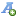 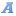 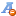 